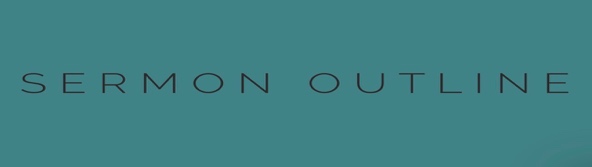   DestructionMark 1:21-281. Jesus is __________ (v 21)2. Jesus is ____________ (v 22)3. (v 23-24) Jesus is 	_______________4. Jesus is ______ ( v 25-27)5. (v 28) Jesus is _________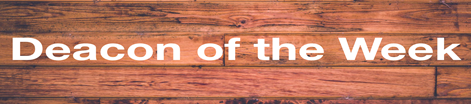 01/08: Gary Cook – 706-994-4902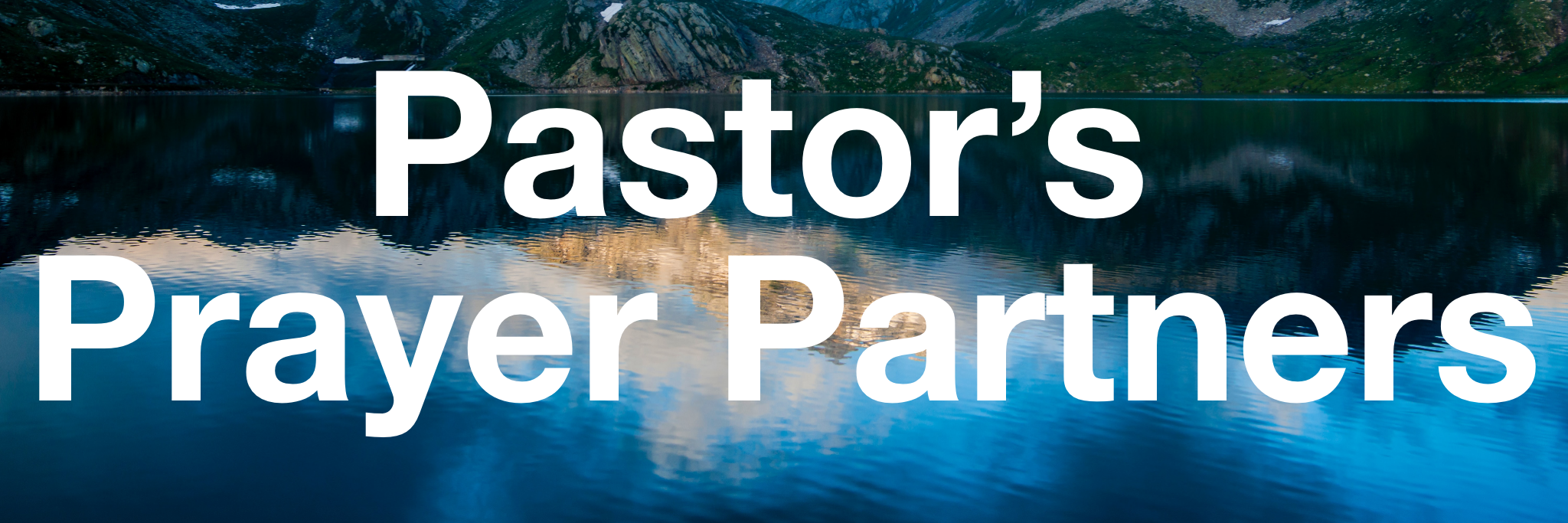 01/08: Roger & Deloria Conner01/15: Jim & Bobbie Ackles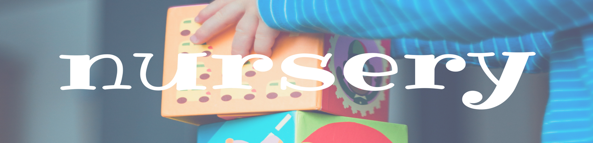 01/08- 9:30: Nancy Ellingsworth & Jessica Frechette         10:45: Abby Tippens & Jaceyallen Elliott01/15- 9:30: Nancy Ellingsworth & Sara Davis          10:45: Mona Kern & Addison Kennedy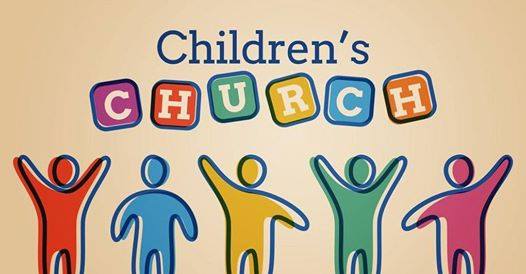 01/08 – No Children’s Church01/15 – Sara Davis & Emily Floyd	 Assistant – Lane Kennedy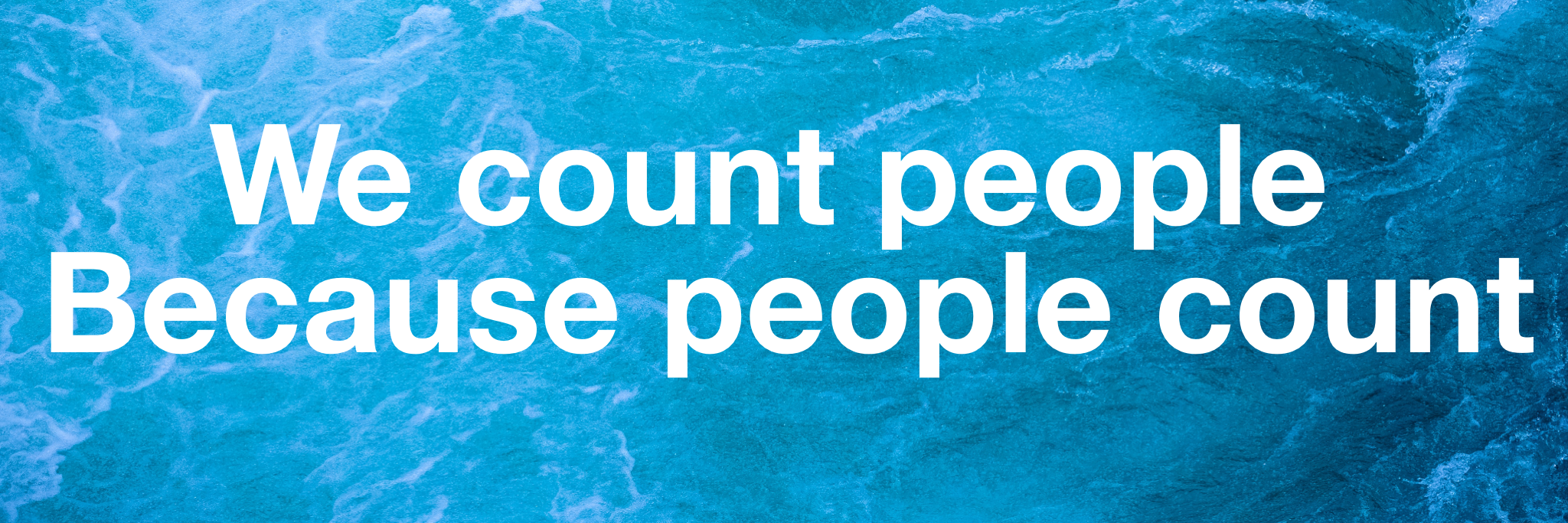 01/01/23Worship Attendance		              140Sunday School Attendance	                71Budget Goal per month	  $33,712.06Given this Month		    $7,346.83Given Last Week	     	    $7,346.83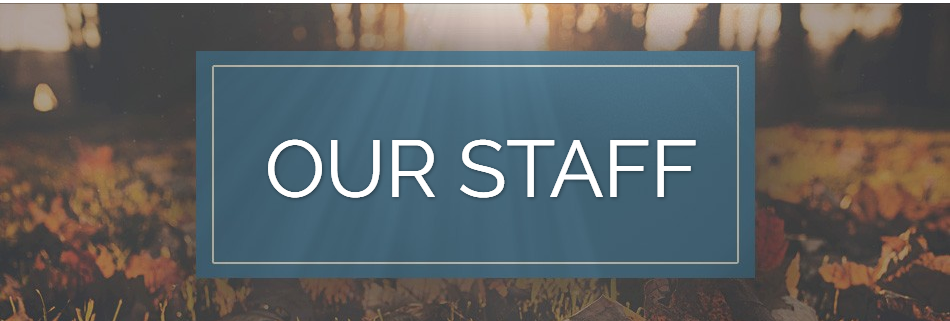 Pastor: Rev. Paul HolcombeCommunications Coordinator: Duane MandersPhone: (706) 745-4350Email: office@antiochga.org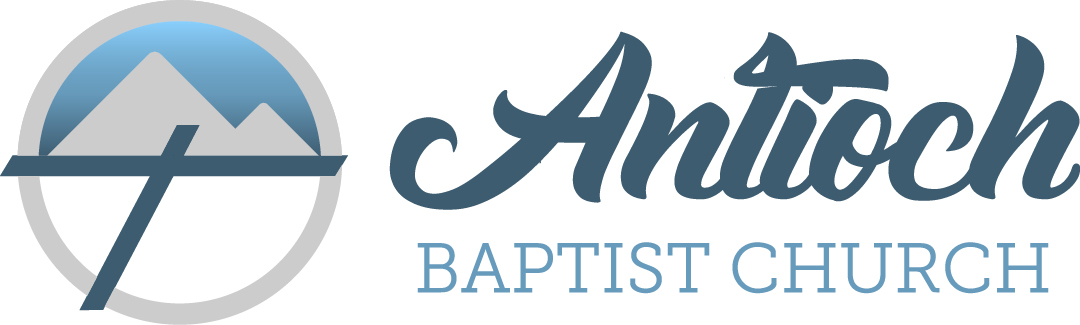 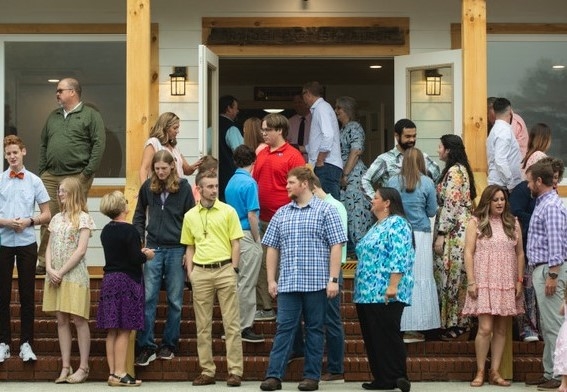 Welcome to Antioch!January 08, 2023Sunday  9:45 am - Sunday School11:00 am - Worship Service  5:00 pm - Life GroupsWednesday  6:00 - 7:30 pm - Nursery  6:00 - 7:30 pm - AWANA		      & Worship Kidstyle  6:00 - 7:30 pm - Youth   6:00 - 7:30 pm - Adult Bible 			      StudiesSoli Deo Gloria!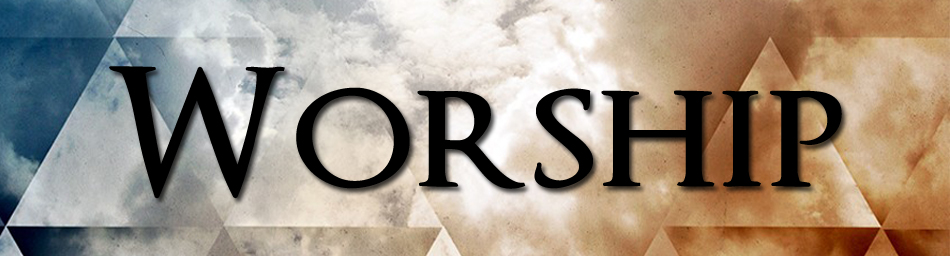 AnnouncementsWorship & PraiseLord, Prepare Me to be a SanctuaryLeaning on the Everlasting Arms #596Raise a Hallelujah**No Children's Church**We Will RememberSermonDestructionRev. Paul HolcombeWorship & PraiseIn Jesus Name (God of Possible)Benediction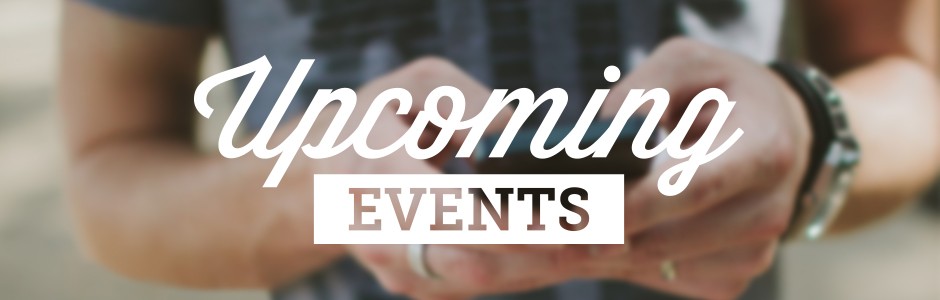 * Thank you for your generosity Lottie Moon Christmas Offering.  We collected $4175.00!* No Children’s Church today.  Activity bags are located in the foyer.* Business Meeting is today at 4pm. Pace will be our featured ministry.* A New Sunday Night Study begins Sunday, January 22nd at 4pm. Join us for this 7-week series, Taming the Tongue: How the Gospel Transforms Our Talk. Please contact the church office or Pastor Paul to request a book for the class. If you are able to provide childcare please let us know.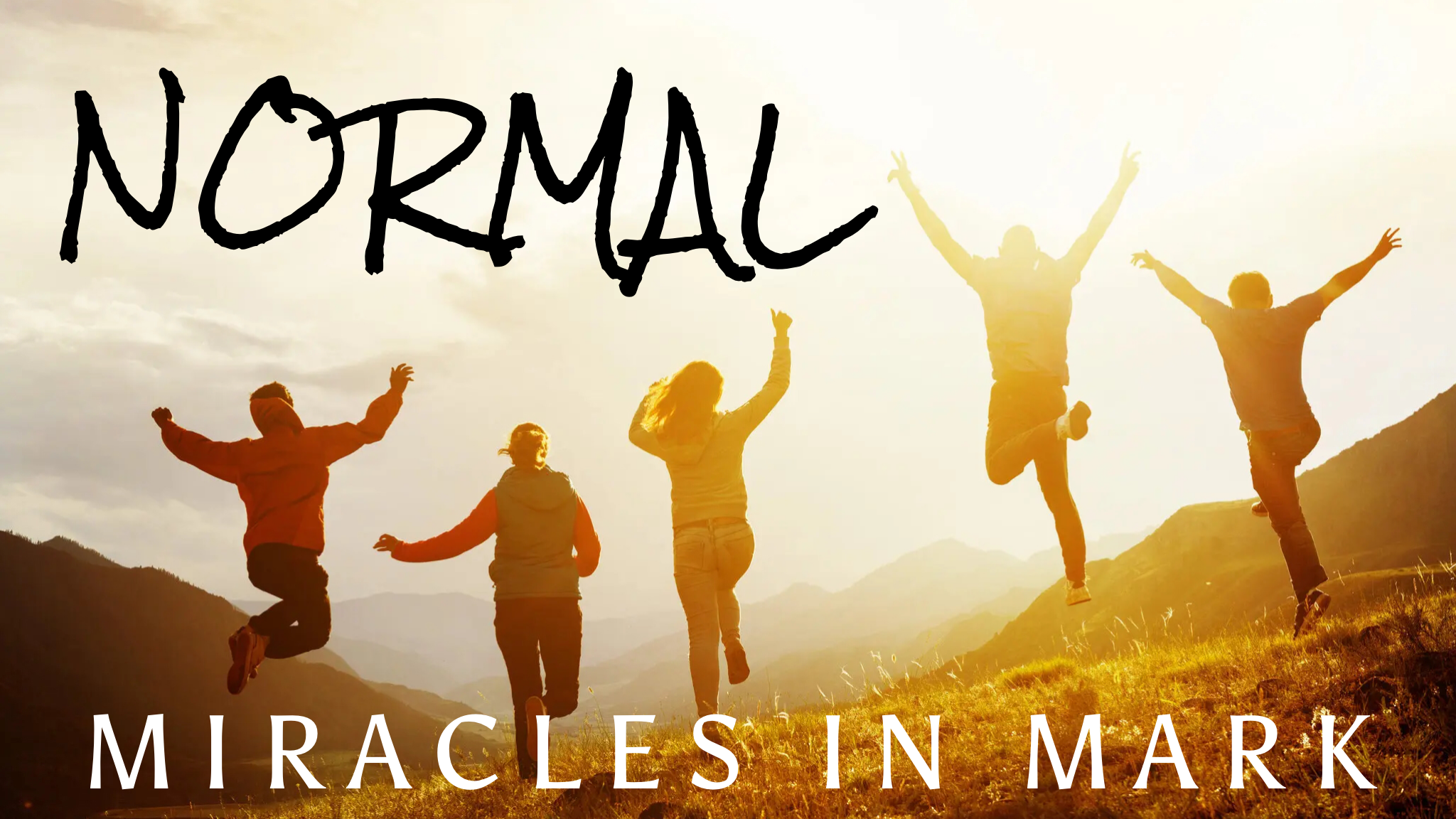 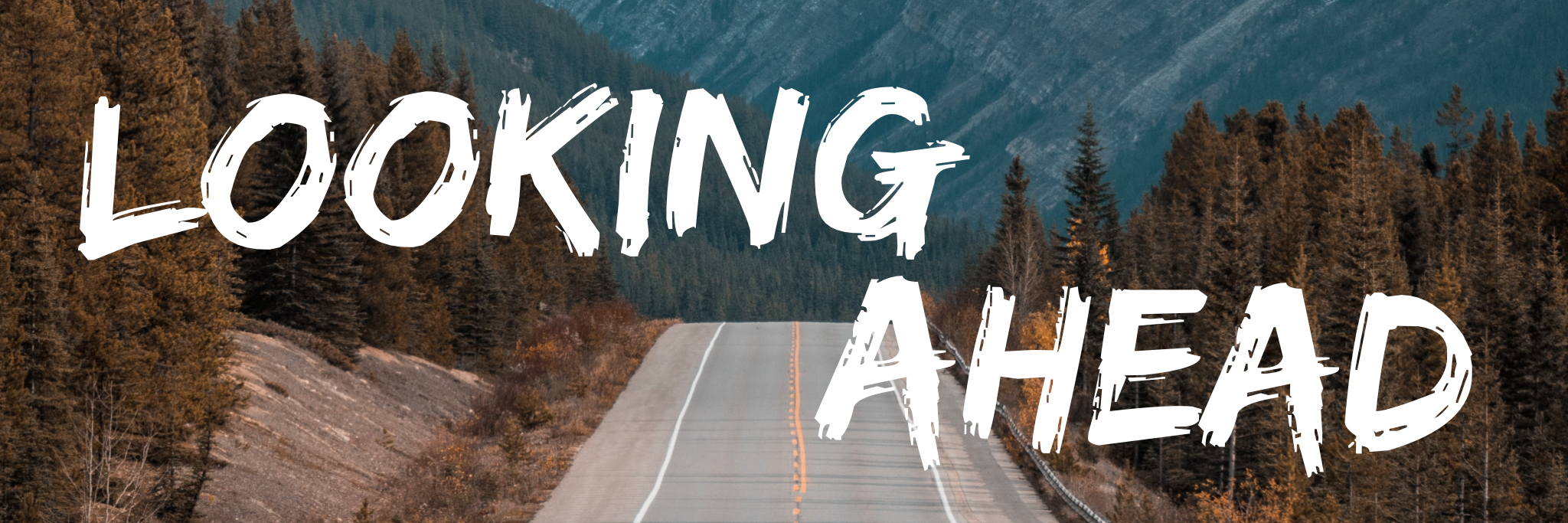 * WOM’s Local Mission Project is focused on the Isaiah 117 House. Items will be collected until March 1st.* Valentine’s Banquet is Saturday, February 11th @ 6pm for our annual “Loved Beyond Measure” celebration dinner. Everyone is welcome to this time of games, laughs and fellowship! Steak or chicken, along with baked potatoes, salad, and dessert will be served! Please RSVP by February 5th.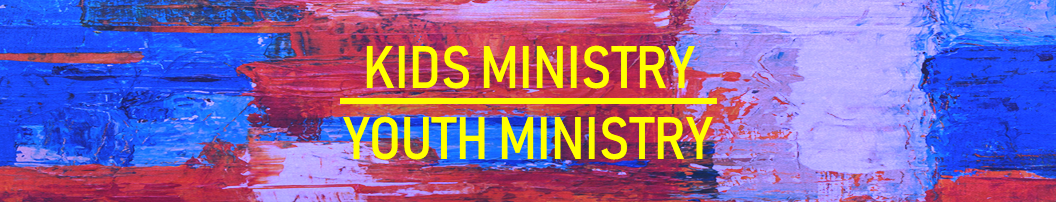 * Attention Parents! There has been a change to the ages for Nursery and Children’s Church. Nursery ages are birth – 3yrs old.  Children’s Church ages are 4-7yrs old.* Strength to Stand is coming up January 14th – 16th. * Follow us for Youth updates: Instagram: @ASM_BLAIRSVILLEFacebook: @AntiochStudentMinistriesRemind Text: text @ASMILD to 81010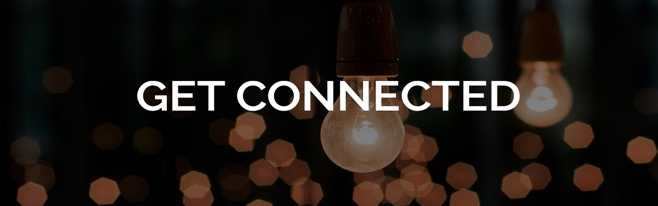 * Men’s Prayer Breakfast is Mondays @7:30 am.* The Choir wants your voice! Practices are Mondays @7pm. * We offer two separate Ladies Bible Studies. Join us @10am on Tuesdays or @5:30pm on Thursdays. Contact the church office for more information.* Women On Mission -  meets every 2nd Tuesday of the month @ 3pm in the FLC Kitchen* Adult Bible Studies on Wednesday @ 6pm. * Conspicuous, the College & Career Life Group, meets Thursday 7-9pm. Contact the church office for more information.* Ways to Give – Drop it in the offering plates at each door, By Mail, Online at antiochga.org, or text “wind4350” to 888-364-4483